Wahl∙termine								 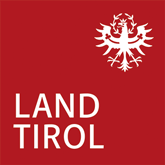 für die Nutzer:innen-Vertretungs-Wahl  2024Bezirk Schwaz:Wo: 	Lebenshilfe Arbeit Sonnseite – Dr.-Walter-Waizer-Straße 6, 6130 SchwazWann: 	Donnerstag, 28. März 2024 von 10.00 Uhr bis 12.00 UhrWo:	Bezirks∙haupt∙mannschaft Schwaz – Franz-Josef-Straße 25, 6130 SchwazWann: 	Dienstag, 02. April 2024 von 10.00 Uhr bis 16.30 UhrWo:	Caritas Tages∙stätte Uderns – Kirchweg 34, 6271 UdernsWann:	Dienstag, 02. April 2024 von 13.00 Uhr bis 15.30 UhrBezirk Kufstein:Wo: 	Bezirks∙haupt∙mannschaft Kufstein – Bozner Platz 1, 6330 KufsteinWann: 	Mittwoch, 03. April 2024 von 10.00 Uhr bis 16.30 UhrWo: 	PSP Wörgl – Bahnhof∙straße 42a, 2.Stock, 6300 WörglWann:	Mittwoch, 03. April 2024 von 11.00 Uhr bis 15.00 UhrWo:	Lebenshilfe Arbeit Brixlegg – Schul∙gasse 1a, 6230 BrixleggWann: 	Donnerstag, 04. April 2024 von 13.00 Uhr bis 15.30 UhrBezirk Lienz:Wo: 	Bezirks∙haupt∙mannschaft Lienz – Dolomiten∙straße 3, 9900 LienzWann: 	Dienstag, 09. April 2024 von 11.00 Uhr bis 15.30 UhrWo: 	Lebenshilfe Arbeit Matrei in Ost∙tirol – Pfarranger∙weg 1, 9971 Matrei in Ost∙tirolWann:	Dienstag, 09. April 2024 von 11.00 Uhr bis 15.30 UhrWo: 	Lebenshilfe Arbeit Sillian – Sillian HNr. 90a, 9920 SillianWann:	Dienstag, 09. April 2024 von 11.30 Uhr bis 14.30 UhrBezirk Kitzbühel:Wo:	Diakoniewerk Integrative Beschäftigung Hopfgarten – Brixentaler Straße 71, 6361 Hopfgarten im BrixentalWann: Mittwoch, 10. April 2024 von 13.00 Uhr bis 15.30 UhrWo: 	Bezirks∙haupt∙mannschaft Kitzbühel – Gebäude Hinter∙stadt Hinter∙stadt 28, 6370 KitzbühelWann:	Donnerstag, 11. April 2024 von 10.00 Uhr bis 16.00 UhrWo:	Lebenshilfe Arbeit Natur∙talent St. Johann – Pass-Thurn-Straße 11, 6380 St. JohannWann:	Donnerstag, 11. April 2024 von 11.00 Uhr bis 14.30 Uhr Bezirk Reutte:Wo:	Bezirks∙haupt∙mannschaft Reutte – Ober∙markt 7, 6600 ReutteWann:	Montag, 15. April 2024 von 10.30 Uhr bis 15.30 UhrWo:	Lebenshilfe Arbeit Reutte – Friedrich-Attlmayr-Straße 44, 6600 ReutteWann:	Montag, 15. April 2024 von 11.00 Uhr bis 14.00 UhrBezirk Imst:Wo:	Bezirks∙haupt∙mannschaft Imst – Stadt∙platz 1, 6460 ImstWann:	Dienstag, 16. April 2024 von 10.00 Uhr bis 16.00 UhrWo:	Lebenshilfe Arbeit Brennbichl – Brennbichl 80, 6460 ImstWann:	Dienstag, 16. April 2024 von 11.00 Uhr bis 14.30 UhrBezirk Landeck:Wo:	Bezirks∙haupt∙mannschaft Landeck – Inn∙straße 5, 6500 LandeckWann:	Donnerstag, 18. April 2024 von 10.00 Uhr bis 16.00 UhrWo:	Lebenshilfe Arbeit Prutz – Kabisreith∙weg 6, 6522 PrutzWann: 	Donnerstag, 18. April 2024 von 11.00 Uhr bis 14.30 UhrBezirk Innsbruck Land:Wo:	WIR WITA – Behaim∙straße 2, 6060 Hall in TirolWann:	Mittwoch, 17. April 2024 von 9.30 Uhr bis 11.30 UhrWo:	Netzwerk St. Josef Werkstätte Mils – Vinzenzweg 2, 6068 MilsWann:	Mittwoch, 17. April 2024 von 13.00 Uhr bis 15.30 UhrWo:	Netzwerk St. Josef Tages∙struktur Mieders – Dorf∙straße 39, 6142 MiedersWann:	Montag, 22. April 2024 von 9.30 Uhr bis 11.30 UhrWo:	Gemeinde∙amt Steinach am Brenner – Rathaus∙platz 1, 6150 SteinachWann:	Montag, 22. April 2024 von 13.00 Uhr bis 15.30 UhrBezirk Innsbruck:Wo:	pro mente tirol Kneipp∙weg – Sebastian-Kneipp-Weg 17, 6020 InnsbruckWann:	Dienstag, 23. April 2024 von 9.30 Uhr bis 12.00 UhrWo:	PSP Innsbruck Ost Tages∙struktur – Erzherzog-Eugen∙straße 19, 6020 InnsbruckWann:	Dienstag, 23. April 2024 von 13.30 Uhr bis 16.00 UhrWo:	slw Wirkstatt Amthor – Amthor∙straße 50, 6020 InnsbruckWann:	Donnerstag, 25. April 2024 von 9.30 Uhr bis 12.00 UhrWo:	Land∙haus 1 – Eduard-Wallnöfer-Platz 3, 6020 InnsbruckWann:	Donnerstag, 25. April 2023 von 10.00 Uhr bis 19.00 Uhr